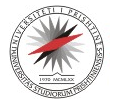 UNIVERSITETI  I  PRISHTINËS FAKULTETI  I  SHKENCAVEMATEMATIKE  -  NATYROREDepartamenti i  Kimisë                                                                                                                                                       P R I SH T I N Ë                                                           L A J M Ë R I MLajmërohen  të  interesuarit  se mbrojtja e temës  së  Doktoratës,  me  titull: ,,Modifikimi elektrokimik i sipërfaqes së materialeve përmes shtresave 2D të derivuara nga triazolet: një studim i përbashkët eksperimental dhe teorik”  dhe në gjuhën angleze:,,Electrochemical surface modification of materials through 2D layers derived from triazoles: A joint experimental and theoretical study” të kandidates:  Msc. Nimet Orqusha, mbahet me datën: 16.07.2021 në ora 11:00 në amfiteatrin e departamentin e Kimisë.        Të gjithë të interesuarit mund të jenë pjesëmarrës, pasi që mbrojtja është   publike .                                                                                  Zyra për studime Master dhe Doktoratë                                                                                _________________      	Shpresa CanolliPrishtinë, 07.07.2021